ПРАЙС-ЛИСТ (от 18.03.2024)Трубы полиэтиленовые ГОСТы 18599-2001 (ПВД-ПНД) и 22689 предназначены дляпитьевой или технической воды, жидких и газообразных реактивных веществ,  канализации, вентиляции, электропроводки и т.д. Не подвержены коррозии, легки, экологически чисты, удобны при использовании, не разрушается при замерзании воды. Техпаспорт по желанию заказчика.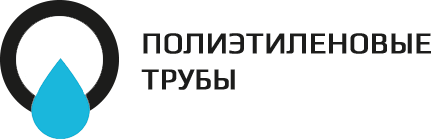 ООО «ПЭ ТРУБЫ» Тел: +7 (3952) 404-741E-mail: polimer-irk@yandex.ru Сайт: polimer-irk.ruЧасы работы: Пн-Пт с 8:00-17:00  НаименованиеЦена, руб.Ед.изм.Толщина стенки, ммТруба 16мм, бухта 25м550бухта1.5Труба 16мм, бухта 50м1100бухта1.5Труба 22мм, бухта 100м2200бухта1.5Труба 20мм, бухта 25м650бухта2Труба 20мм, бухта 50м1300бухта2Труба 22мм, бухта 25м650бухта2Труба 22мм, бухта 50м1300бухта2Труба 25мм, бухта 25м900бухта2.2, 3Труба 25мм, бухта 50м1800бухта2.2, 3, 9кгТруба 32мм50М.п.2.8, 4.2Труба 40мм65М.п.3, 4.5Труба 45мПод заказМ.п.Труба 50мм100М.п.4, 5Труба 63мм150М.п.4.5, 5.8Труба 75мм200М.п.4Труба 80мм220М.п.4.5Труба 90мм270М.п.4.8, 8.6Труба 110мм350М.п.5.3 - 10Труба 125мм420М.п.6.5Труба 132мм210М.п.2.8  (1.1кг)Труба 135мм500М.п.7.5ммТруба 140мм450М.п.4Труба 160мм800М.п.7Труба 180мм1200М.п.8Труба 200мм1300М.п.8